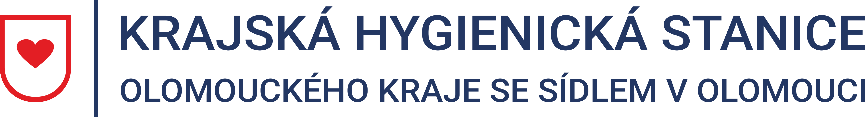 Tisková zpráva12. 8. 2022Aktuální epidemiologická situace v Olomouckém krajiEpidemiologické situace v Olomouckém kraji je klidná a odpovídá sezóně.Za období od 5. 8. do 11. 8. 2022 evidovala Krajská hygienická stanice Olomouckého kraje se sídlem v Olomouci (KHS) 1172 nových případů onemocnění SARS-CoV-2. Oproti předchozímu týdnu, kdy bylo hlášeno 1212 nemocných, klesl počet případů o 3 %. Nejvyšší počet nově zachycených nákaz bylo v okrese Olomouc (477), následoval Přerov (243), Prostějov (210), Šumperk (193) a Jeseník (52). V červenci bylo v Olomouckém kraji hlášeno celkem 3236 případů onemocnění Covid–19. Nákazou onemocnělo 1395 mužů a 1841 žen. 1357 případů bylo vykázáno za okres Olomouc, 131 případů v okrese Jeseník, 475 případů za okres Prostějov, 705 za okres Přerov a 568 případů onemocnění v okrese Šumperk. Nejvyšší výskyt onemocnění byl ve věkových skupinách 
45-54 let (638 případů) a 55–64 let (518 případů).V rámci monitoringu aktivity klíšťat a výskytu nemocí s nimi spojených, zaznamenala KHS v červenci 4 případy klíšťové encefalitidy (1x okres Olomouc, 1x okres Prostějov, 1x okres Přerov a 1x okres Šumperk) a 27 případů Lymeské borreliózy (3x okres Olomouc, 8x okres Prostějov, 2x okres Přerov, 13x okres Šumperk, 1x okres Jeseník). Počty hlášených případů onemocnění odpovídají sezóně a jsou srovnatelné s počty případů v minulých letech. KHS připomíná, že po každém návratu z přírody je nezbytné se důkladně prohlédnout a případně nalezené klíště co nejdříve odstranit. Návod, jak správně odstranit klíště i další informace k dané problematice, jsou k dispozici na webových stránkách KHS. Mgr. Markéta Koutná, Ph.D., tisková mluvčí, telefon 585 719 244, e-mail: media@khsolc.cz